Новогодние утренники в нашей школе-интернате	Новый год самый любимый, добрый, сказочный праздник, который ждут в каждом доме, в каждой семье. Новый год - всегда ожидание чуда, волшебных превращений, приключений и удивительных перемен.	25 декабря 2017г впервые была организована Елка Директора школы-интерната, где участниками праздника стали хорошисты учебы, активисты, лучшие спортсмены и ученики домашнего обучения. С торжественной речью выступила директор школы-интерната и поздравила всех ребят с новым годом. Для детей были организованы коллективно-творческие дела, такие как придумайте инсценировку "Как мы спасли новый год"; нарисуйте самого оригинального снеговика; спойте песню итд. Лучшие ребята школы-интерната по итогам 1 полугодия были награждены грамотами и подарками.	26 декабря 2017 в стенах детского подросткового центра "Айхал" прошел школьный новогодний утренник для 5-9 классов. Праздник прошел на тему "Новый год в Диснейленде", где каждый класс представлял диснеевские мультфильмы и фильмы: 5а класс - герои мультфильма "Аладдин", 5-6в класс - Семь гномов, 6а - Белоснежка, 6б класс - Супергерои, 7а - герои Гравити Фолз, 7б класс - Пираты Карибского моря, 8б - Микки Маус, 9а - Люди в черном, 9в -Пираты Карибского моря. У всех классов были тематические костюмы, атрибуты и все они показали нам музыкальные номера: танцы, песни и инсценировки. 	28 декабря 2017г в стенах Театра юного зрителя прошел школьный новогодний утренник для 1-4 классов. В этот день для начальных классов была новогодняя постановка, организованная  артистами Театра. Были и игры, и танцы, и новогодний хоровод. Приятным радостным моментом для наших детишек было вручение новогодних подарков от Деда Мороза. Кроме этого, на праздниках были подведены итоги школьных новогодних конкурсов "Новогодняя стенгазета-открытка", "Символ нового года 2018 - Собачка". Награждены также лучшие новогодние маскарады. Все дети были очень довольны, зарядились новогодним настроением!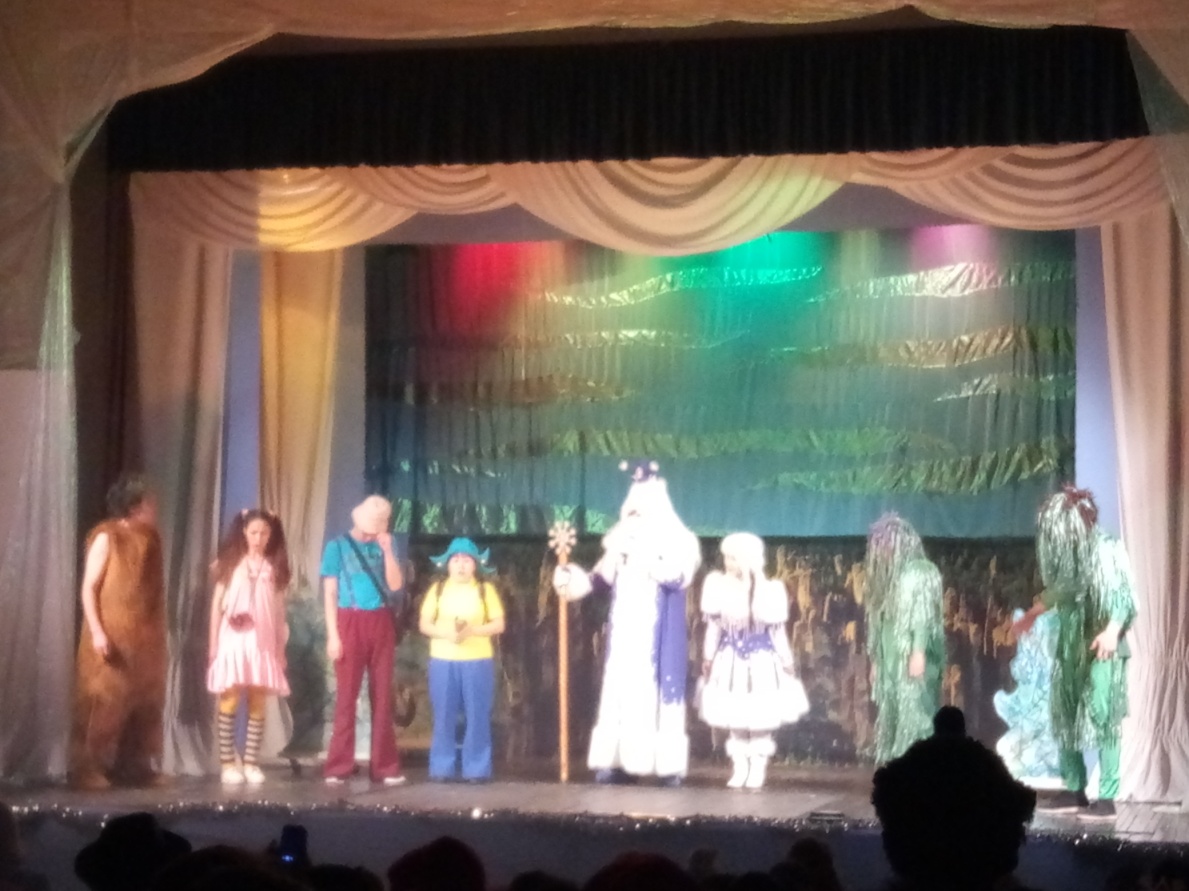 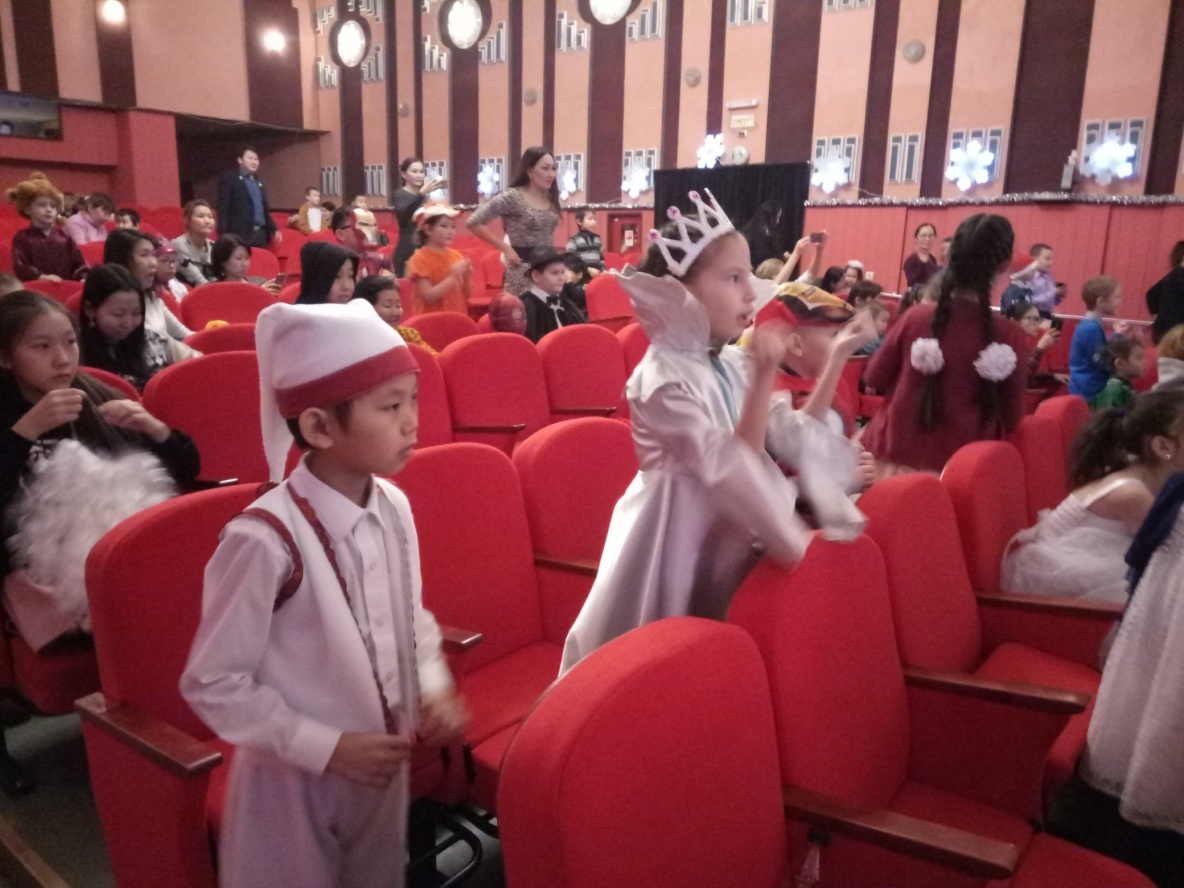 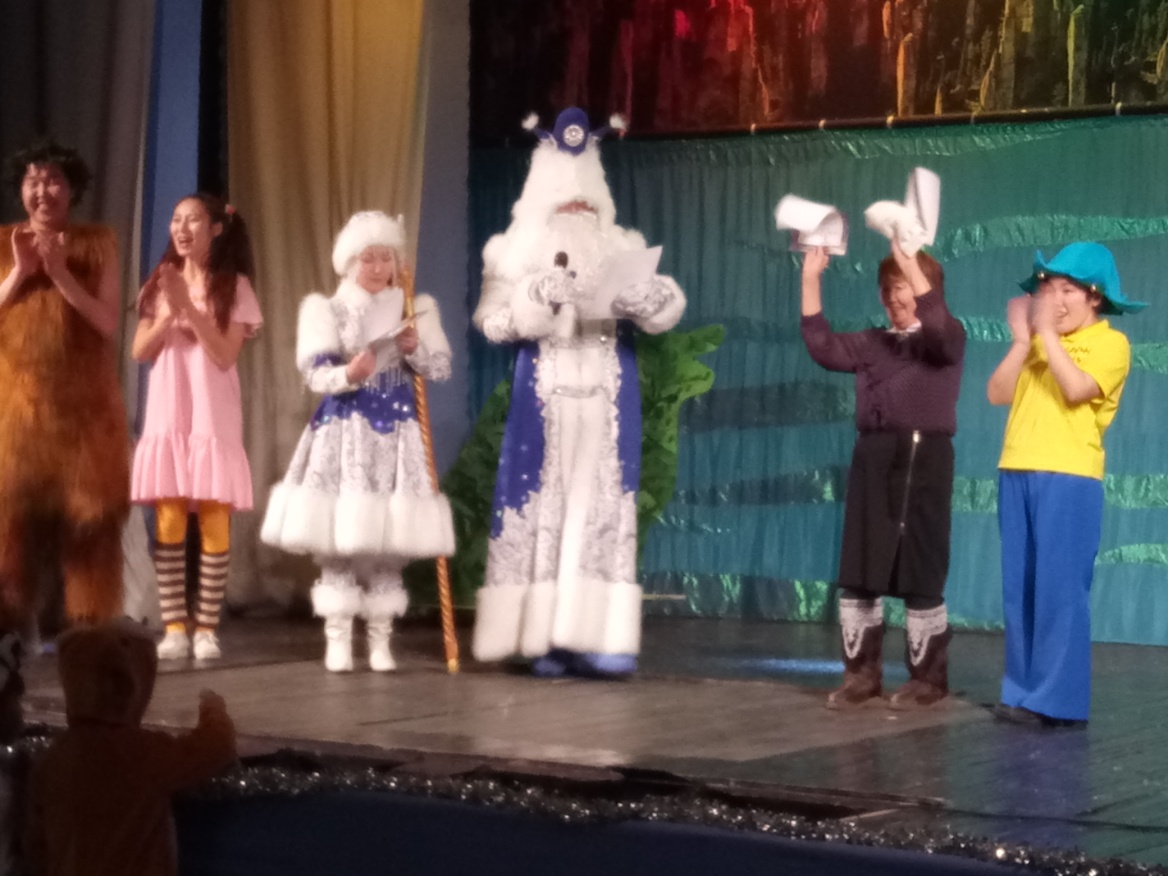 